PETEK, 20. 3. 2020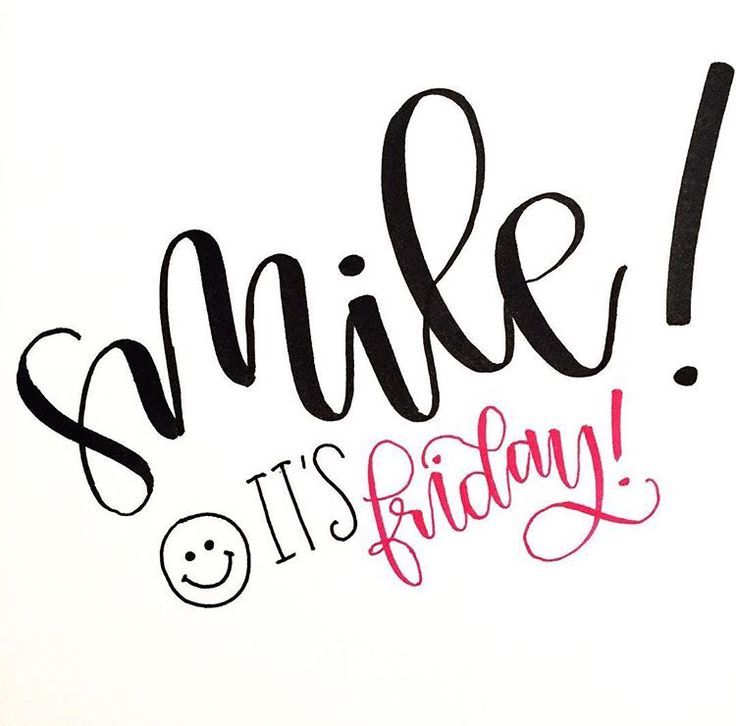 TJA 8 (skupina Ahačič: Anan, Ana, Matic, Gaj, Ermin, Kristjan, Anja, Ema, Matija, Jaka, Eldar, Anel)Rešitve naloge:2. Who was with my boyfriend? ( Mary)    Who was Mary with? ( My boyfriend)3. Who was afraid of that dog? ( I )   What were you afraid of ? ( That dog)4. Who gave the money to him? ( Tony)   What did Tony give to him? ( the money)5. Who spoke to his parents ( We )    Who did you speak to? ( his parents)6. Who was interested in computers? ( They)    What were they interested in? ( computers)7. Who went on holiday with June? ( Mark)    Who did Mark go on holiday with? ( June)Danes sem vam pripravila dve nalogi:1. Bralno razumevanje v delovnem zvezku in na spletu:DZ str. 85/6 (Rešitve dobiš naslednjo uro.)2. Bralno razumevanje v delovnem zvezku in na spletu:Spletna naloga (Rešitve preveri sproti.)https://eucbeniki.sio.si/ang8/2872/index3.html  https://eucbeniki.sio.si/ang8/2872/index4.html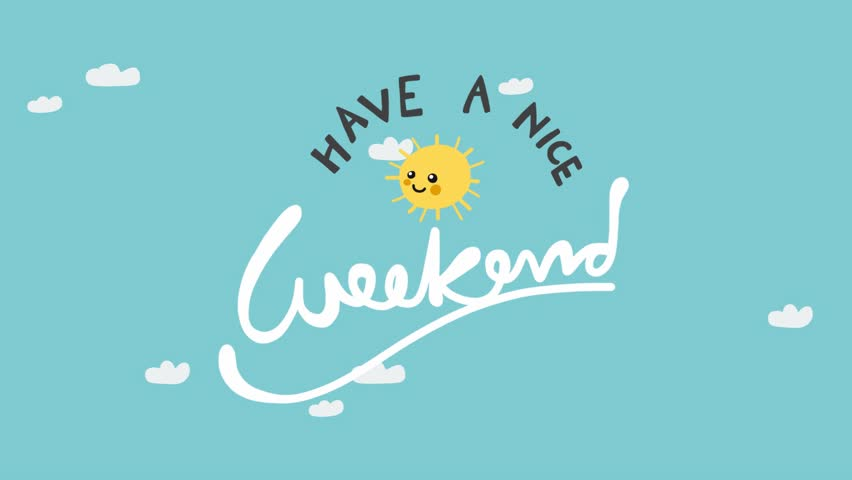 